 VERACRUZANA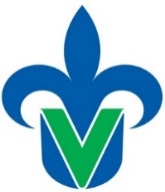 FACULTAD DE MEDICINACAMPUS XALAPACoordinación de Educación MédicaCoordinación  de Ciclos ClínicosBITÁCORA DE PRÁCTICAS CLÍNICASNOMBRE:____________________________________________PERIODO: FEBRERO-JULIO                       AGOSTO-ENERO  AÑO:________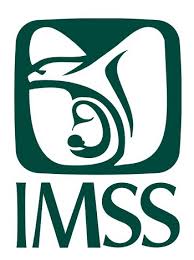 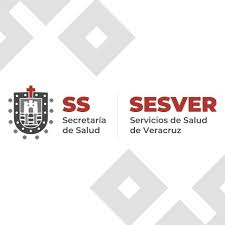 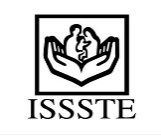 DIRECTORIODra. Mónica Sandoval GarcíaDIRECTOR DE LA FACULTAD DE MEDICINACorreo: mosandoval@uv.mx Dra. Claudia Magdalena López HernándezSECRETARIO DE FACULTADCorreo: mosandoval@uv.mxEli Alejandra Garcimarrero Espino. COORDINADOR DE EDUCACIÓN MÉDICACorreo: egarcimarrero@uv.mxDra. Duare García Ramírez.COORDINADOR DE CICLOS CLÍNICOS Correo: dugarcia@uv.mxJEFES/COORDINADORES DE ENSEÑANZA E INVESTIGACIÓN:Dra. Verónica García TorresHOSPITAL GENERAL DE ZONA N° 11, IMSS. Dr. Rafael Cano RebolledoCLÍNICA HOSPITAL ISSSTE  XALAPA, ISSSTEDr. Omar Sánchez de la CruzHOSPITAL REGIONAL “LUIS F. NACHON” SSA.Dr. Juan Gerardo Neme KuriCENTRO DE ALTA ESPECIALIDAD “DR RAFAEL LUCIO”, SSA.FACULTAD DE MEDICINA CAMPUS XALAPAMédicos y Odontólogos S/N, Unidad del Bosque,  C.P. 91010 Xalapa-Enríquez, Ver.Tel y Fax 01 (228) 8153443  8421700. Ext. 16100 y 16111    Pág. Web: https://www.uv.mx/medicina/Versión 4.3 2024REGLAMENTO PARA CICLO CLINICOAsistencia del estudiante a sus prácticas clínicas de acuerdo a su programa operativo de la experiencia con carácter obligatorio. (Título XVII. Capitulo II, art.169-IV Estatuto Alumnos 2008). El estudiante deberá cumplir con la asistencia del 80% del Ciclo clínico COMO MINIMO. (Título VII. Capitulo IV. Art.64 Estatuto Alumnos 2008).La evaluación de desempeño del estudiante en ciclo clínico correspondiente a la E.E. cursada se encuentra establecida dentro su programa de estudio correspondiente, así como los criterios, el campo de aplicación y porcentaje correspondiente.  (Título IV. Capitulo III. Art. 53 Estatuto Alumnos 2008)Antes de iniciar prácticas clínicas, contar con su cuadro de vacunación completo: tétanos, hepatitis, varicela, rubeola, parotiditis, influenza (en época invernal). Utilizando su seguro facultativo (IMSS).El uniforme de campo clínico será el asignado para actividades clínicas en el reglamento interno de la Facultad de Medicina (Titulo V. Art. 85), que consiste en uniforme de color blanco con bata clínica de manga larga, camisa (hombres)/blusa (mujeres) o playera sport (ambos), pantalón/falda con  zapato clínico blanco. Portar el logo símbolo de la Universidad VeracruzanaQue deberá ser portado con pulcritud, limpieza e integridad.  Reservándose la institución y/o el docente a cargo el acceso al estudiantado cuyo vestuario no cumpla dichos requisitos.El estudiante deberá acudir a la sede con mínimo 10 minutos de anticipación respecto a la hora asignada para su práctica clínica, con la finalidad de evitar contratiempos al sitio físico destinado como a su lugar de rotación.A la llegada a la sede, deberá reportarse en el área de Enseñanza de la sede para colocación de sello de asistencia y/o entrega de gafete de ciclo clínico de la sede (En caso de asistir a: CAE//). Y posteriormente con su docente a cargo.Es obligación del estudiante llevar los instrumentos necesarios que se le soliciten para el correcto desempeño de su práctica clínica, como: estetoscopio, estuche de diagnóstico, termómetro, guantes, uniforme quirúrgico, libreta de anotaciones entre otros, correctamente identificados. (Capitulo II, Art.169-VIII Estatuto Alumnos 2008). Ya que no se le proporcionará dicho material en la sede. El estudiante deberá evitar ingresar a la sede con paquetes, mochilas y/o bolsas voluminosas. Siendo responsable del cuidado de sus pertenencias durante su estancia. El hospital no se hace responsable por objetos de valor perdidos u olvidados.El estudiante portará su gafete de ciclo clínico (o de la sede en el caso de CAE/) durante toda la permanencia en el campo clínico que lo identificará como alumno de la Facultad de Medicina UV, despojándose de ello cuando sea estrictamente necesario como: zonas de toco cirugía, quirófano, unidades de cuidado intensivo y hemodiálisis. Volviéndolo a portar cuando haya salido de dichas zonas. En todo momento, durante su permanencia en el campo clínico, el estudiante deberá estar bajo supervisión del médico adjunto y/u otro personal médico que labore en la institución, de igual forma, no deberá realizar procedimientos sin supervisión de personal experto.Durante su estancia deberá obedecer un comportamiento respetuoso, educado, cortés, acorde a los principios éticos de la práctica médica; evitando el uso de lenguaje inapropiado, tanto hacia sus compañeros, pacientes y personal que labora en la institución sede. (Título XVII. Capitulo II art. 169-III)NORMAS DE COMPORTAMIENTO DENTRO DEL CAMPO CLÍNICO.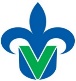 En  el hospital:No correr en los pasillosNo comer en áreas de hospitalizaciónNo sentarse en las camas de los pacientes.En el servicio: A la llegada a un servicio, saludar al personal que labora,  identificarse como estudiante de la facultad de medicina UV y decir quién es su docente a cargo.En todo momento, seguir las indicaciones de los médicos y el personal del servicio.Siempre estar acompañado de otro estudiante al momento de realizar cualquier actividad durante el campo clínico.Avisar y despedirse cordialmente del paciente/personal adscrito cuando se retiren.En áreas quirúrgicas:Usar uniforme quirúrgico, EVITANDO usar la ropa de calle debajo.Ejecutar el lavado de manosEvitar tocar sin guantes y sin autorización el material quirúrgico.Únicamente observar al paciente.Con el paciente:Saludar a todos los pacientes y presentarse con ellos como estudiantes de medicina, evitando decir que son médicos. Evitar externar a pacientes y/o familiares opiniones sobre el diagnostico o tratamiento, y remitirlos a los médicos responsables del caso.Nunca explorar genitales o recto sin autorización y SIEMPRE con un testigo.No tomar fotos a los pacientes, únicamente de lesiones, previo consentimiento del paciente.No tomar fotos a niños vestidos o desnudos sin autorización de sus padres.No hacer comentarios del paciente, padecimiento o situaciones relacionados con la práctica clínica en redes socialesDel expediente clínico. En caso de requerir el expediente clínico como parte de la práctica:Esperar que el docente a cargo autorice la toma del expediente o solicitarlo al personal a cargo del servicio previa autorización del docente.Seguir instrucciones de su académico a cargo, en el manejo de los expedientes clínicos.Cuando se realice el reporte de historia clínica se podrán las iniciales y número de expediente, sin incluir datos personales como dirección o teléfono.No sustraer los expedientes o partes del mismo ya que esto constituye un delito.INDICACIONES DE UTILIZACIÓN DE LA BITÁCORAImprime la bitácora de lado y lado. Puedes imprimir cuantas hojas, como prácticas realices en las experiencias cursadas. Cuida el ambiente.Escribe tu nombre en la portada, marca a que periodo escolar corresponde y escribe el año.Llena la hoja de datos del ciclo clínico correspondiente.	4.	El llenado de cada reporte dependerá de la actividad realizada durante la práctica clínica.a)	Para elaboración/discusión de historia clínica:   se solicita se realice con el formato PSOAP:o	Presentación: género, edad, origen y residencia, religión, escolaridad, alergias y toxicomanías. En caso de ginecología agregar GPCA, menarca, FUM, PAP, MAC.o	Síntomas: semiología.o	Observación: exploración física y estudios complementarios.o	Análisis: Incluir diagnostico fundamentado y diagnósticos diferenciales, al menos tres de estos últimos)o	Plan terapéutico: indicar terapéutica que usted emplearía y compararlo con el tratamiento hospitalario ya establecido.b)	Para observación o realización de procedimiento clínico (ejemplo: colocación de sondas…): describir el material utilizado, la técnica, indicaciones y contraindicaciones, así como accidentes e incidentes durante el mismo.c)	Para observación de procedimiento quirúrgico (ejemplo: asistencia a una cirugía o ven disección/curaciones…): deberá mencionar tipo de anestesia, constantes vitales antes, durante y después del procedimiento, diagnostico pre quirúrgico y posquirúrgico con descripción de la técnica quirúrgica con sus propias palabras o describir técnica de asepsia para la realización de curaciones /descripción de herida.5.	Al final de cada reporte se realizará una reflexión sobre la importancia de las patologías y lo aprendido durante la práctica.6. Se registrará la firma del docente o personal de apoyo que supervisó la actividad.HOJA DE DATOS GENERALES DEL CICLO CLINICOInstrucciones: Llena los datos que se te solicitan. Incluye al final las fechas y horarios programados para tus prácticas clínicas de acuerdo al rol asignado por el docente. Así como prácticas complementarias.CONTROL DE ASISTENCIAInstrucción: Registra tu asistencia en el área de Enseñanza de la sede hospitalaria correspondiente mediante sello y fecha o con la firma de tu docente según sea el caso.BITÁCORA DE PRÁCTICAS CICLO CLÍNICOBITÁCORA DE PRÁCTICAS CICLO CLÍNICOBITÁCORA DE PRÁCTICAS CLÍNICASBITÁCORA DE PRÁCTICAS CLÍNICASEVALUACIÓN FINAL DE LAS PRÁCTICAS CLÍNICASSe recomienda usar como evidencia de demonstración práctica del programa de la E.E. o como considere pertinente, informando de su valor asignado en el encuadre.*Instrucción PARA ESTUDIANTE: Al asistir a la última práctica de ciclo clínico, entregar al docente esta sección para evaluación final de desempeño e acuerdo a lo asignado en el encuadre.Instrucción PARA DOCENTE:Marca el desempeño del estudiante en las 5 áreas a evaluar. Si algún rubro no es evaluable en la E.E. cursada, marcar la casilla “no aplica”. Sumar el valor máximo por área para obtener el valor total de desempeño que fue asignado en el encuadre de la E.E. Nombre del estudiante:*Integra un ejemplo contestado y retroalimentado como evidencia de la actividad docente.NOMBRE DE LA EXPERIENCIA DE CICLO CLINICO:NOMBRE DEL DOCENTE:SEDE DEL CAMPO CLINICO:SERVICIO DONDE SE DESARROLLA EL CICLO CLINICO:FECHA DE INICIO DEL CILCO CLINICO:FECHA DE TERMINO DEL CICLO CLINICO:DIA (S):HORA DE ENTRADA:HORA DE SALIDA:FECHA  DE PRACTICAS PROGRAMADASFECHA  DE PRACTICAS PROGRAMADASFECHA  DE PRACTICAS PROGRAMADAS1.10.192.11.20.3.12.21.4.13.22.5.14.23.615.247.16.25.8.17.9.18.Vo.Bo.  Enseñanza de Sede Hospitalaria y/o DocenteVo.Bo.  Enseñanza de Sede Hospitalaria y/o DocenteVo.Bo.  Enseñanza de Sede Hospitalaria y/o DocenteVo.Bo.  Enseñanza de Sede Hospitalaria y/o DocenteVo.Bo.  Enseñanza de Sede Hospitalaria y/o Docente12345678910111213141516171819202122232425Servicio: Servicio: Fecha:Fecha:Hora de entrada:Hora de entrada:Hora de salida:Hora de salida:Nombre y firma del  docente/personal de apoyo  a cargo de la práctica:Nombre y firma del  docente/personal de apoyo  a cargo de la práctica:Nombre y firma del  docente/personal de apoyo  a cargo de la práctica:Nombre y firma del  docente/personal de apoyo  a cargo de la práctica:Recuerda consignar en cada práctica lo que aprendiste durante la práctica (clínica y/o teoría, procedimientos u otros), así como cuál es tu reflexión sobre lo aprendido. (Recuerda utilizar lenguaje médico formal y cuidar siempre la adecuada ortografía). Marca el tipo de actividad realizada durante la prácticaRecuerda consignar en cada práctica lo que aprendiste durante la práctica (clínica y/o teoría, procedimientos u otros), así como cuál es tu reflexión sobre lo aprendido. (Recuerda utilizar lenguaje médico formal y cuidar siempre la adecuada ortografía). Marca el tipo de actividad realizada durante la prácticaRecuerda consignar en cada práctica lo que aprendiste durante la práctica (clínica y/o teoría, procedimientos u otros), así como cuál es tu reflexión sobre lo aprendido. (Recuerda utilizar lenguaje médico formal y cuidar siempre la adecuada ortografía). Marca el tipo de actividad realizada durante la prácticaRecuerda consignar en cada práctica lo que aprendiste durante la práctica (clínica y/o teoría, procedimientos u otros), así como cuál es tu reflexión sobre lo aprendido. (Recuerda utilizar lenguaje médico formal y cuidar siempre la adecuada ortografía). Marca el tipo de actividad realizada durante la prácticaComo usuarioComo observador en CS/UMFComo observador en CS/UMFComo observador en CS/UMFHistoria clínicaProcedimiento clínicoProcedimiento clínicoProcedimiento quirúrgicoServicio: Servicio: Fecha:Fecha:Hora de entrada:Hora de entrada:Hora de salida:Hora de salida:Nombre y firma del  docente/personal  de apoyo a cargo de la práctica:Nombre y firma del  docente/personal  de apoyo a cargo de la práctica:Nombre y firma del  docente/personal  de apoyo a cargo de la práctica:Nombre y firma del  docente/personal  de apoyo a cargo de la práctica:Recuerda consignar en cada práctica lo que aprendiste durante la práctica (clínica y/o teoría, procedimientos u otros), así como cuál es tu reflexión sobre lo aprendido. (Recuerda utilizar lenguaje médico formal y cuidar siempre la adecuada ortografía). Marca el tipo de actividad realizada durante la práctica.Recuerda consignar en cada práctica lo que aprendiste durante la práctica (clínica y/o teoría, procedimientos u otros), así como cuál es tu reflexión sobre lo aprendido. (Recuerda utilizar lenguaje médico formal y cuidar siempre la adecuada ortografía). Marca el tipo de actividad realizada durante la práctica.Recuerda consignar en cada práctica lo que aprendiste durante la práctica (clínica y/o teoría, procedimientos u otros), así como cuál es tu reflexión sobre lo aprendido. (Recuerda utilizar lenguaje médico formal y cuidar siempre la adecuada ortografía). Marca el tipo de actividad realizada durante la práctica.Recuerda consignar en cada práctica lo que aprendiste durante la práctica (clínica y/o teoría, procedimientos u otros), así como cuál es tu reflexión sobre lo aprendido. (Recuerda utilizar lenguaje médico formal y cuidar siempre la adecuada ortografía). Marca el tipo de actividad realizada durante la práctica.Como usuarioComo observador en CS/UMFComo observador en CS/UMFComo observador en CS/UMFHistoria clínicaProcedimiento clínicoProcedimiento clínicoProcedimiento quirúrgicoServicio: Servicio: Fecha:Fecha:Hora de entrada:Hora de entrada:Hora de salida:Hora de salida:Nombre y firma del  docente/personal de apoyo a cargo de la práctica:Nombre y firma del  docente/personal de apoyo a cargo de la práctica:Nombre y firma del  docente/personal de apoyo a cargo de la práctica:Nombre y firma del  docente/personal de apoyo a cargo de la práctica:Recuerda consignar en cada práctica lo que aprendiste durante la práctica (clínica y/o teoría, procedimientos u otros), así como cuál es tu reflexión sobre lo aprendido. (Recuerda utilizar lenguaje médico formal y cuidar siempre la adecuada ortografía). Marca el tipo de actividad realizada durante la práctica.Recuerda consignar en cada práctica lo que aprendiste durante la práctica (clínica y/o teoría, procedimientos u otros), así como cuál es tu reflexión sobre lo aprendido. (Recuerda utilizar lenguaje médico formal y cuidar siempre la adecuada ortografía). Marca el tipo de actividad realizada durante la práctica.Recuerda consignar en cada práctica lo que aprendiste durante la práctica (clínica y/o teoría, procedimientos u otros), así como cuál es tu reflexión sobre lo aprendido. (Recuerda utilizar lenguaje médico formal y cuidar siempre la adecuada ortografía). Marca el tipo de actividad realizada durante la práctica.Recuerda consignar en cada práctica lo que aprendiste durante la práctica (clínica y/o teoría, procedimientos u otros), así como cuál es tu reflexión sobre lo aprendido. (Recuerda utilizar lenguaje médico formal y cuidar siempre la adecuada ortografía). Marca el tipo de actividad realizada durante la práctica.Como usuarioComo observador en CS/UMFComo observador en CS/UMFComo observador en CS/UMFHistoria clínicaProcedimiento clínicoProcedimiento clínicoProcedimiento quirúrgicoServicio: Servicio: Fecha:Fecha:Hora de entrada:Hora de entrada:Hora de salida:Hora de salida:Nombre y firma del  docente/personal de apoyo a cargo de la práctica:Nombre y firma del  docente/personal de apoyo a cargo de la práctica:Nombre y firma del  docente/personal de apoyo a cargo de la práctica:Nombre y firma del  docente/personal de apoyo a cargo de la práctica:Recuerda consignar en cada práctica lo que aprendiste durante la práctica (clínica y/o teoría, procedimientos u otros), así como cuál es tu reflexión sobre lo aprendido. (Recuerda utilizar lenguaje médico formal y cuidar siempre la adecuada ortografía). Marca el tipo de actividad realizada durante la práctica.Recuerda consignar en cada práctica lo que aprendiste durante la práctica (clínica y/o teoría, procedimientos u otros), así como cuál es tu reflexión sobre lo aprendido. (Recuerda utilizar lenguaje médico formal y cuidar siempre la adecuada ortografía). Marca el tipo de actividad realizada durante la práctica.Recuerda consignar en cada práctica lo que aprendiste durante la práctica (clínica y/o teoría, procedimientos u otros), así como cuál es tu reflexión sobre lo aprendido. (Recuerda utilizar lenguaje médico formal y cuidar siempre la adecuada ortografía). Marca el tipo de actividad realizada durante la práctica.Recuerda consignar en cada práctica lo que aprendiste durante la práctica (clínica y/o teoría, procedimientos u otros), así como cuál es tu reflexión sobre lo aprendido. (Recuerda utilizar lenguaje médico formal y cuidar siempre la adecuada ortografía). Marca el tipo de actividad realizada durante la práctica.Como usuarioComo observador en CS/UMFComo observador en CS/UMFComo observador en CS/UMFHistoria clínicaProcedimiento clínicoProcedimiento clínicoProcedimiento quirúrgicoCONOCIMIENTOSCONOCIMIENTOSCONOCIMIENTOSCONOCIMIENTOSCONOCIMIENTOSDurante las prácticas clínica el estudiante…NO APLICA0NUNCA1A VECES2SIEMPREIdentifico la etiología y factores de riesgo específicas para cada enfermedad revisada.Demostró conocimiento de los conceptos generales sobre la fisiopatología de las diferentes enfermedades revisadas.Demostró conocimiento suficiente de los signos y síntomas correspondientes a cuadro clínico de cada una de las patologías revisadasDemostró conocimientos básicos en la interpretación de exámenes de laboratorio y gabinete.Demostró conocimiento suficiente para establecer un diagnóstico de certeza.Demostró habilidad para establecer  diagnóstico (s) diferencial(es)Demostró conocimiento suficiente para orientar al paciente en prevención, manejo de eventos adversos, seguridad del paciente.TOTAL HABILIDADES DEL PENSAMIENTO CRITICOHABILIDADES DEL PENSAMIENTO CRITICOHABILIDADES DEL PENSAMIENTO CRITICOHABILIDADES DEL PENSAMIENTO CRITICOHABILIDADES DEL PENSAMIENTO CRITICODurante las prácticas clínica el estudiante…NO APLICA0NUNCA1A VECES2SIEMPREUtiliza correctamente los términos médicos.Interpreta datos en forma consistente, tomando decisiones basadas en evidencia (búsqueda de información).Establece un juicio propio en base a las evidencias obtenidas.Es capaz de dar información con bases científicas y actualizadas.Tiene apertura para considerar otros puntos de vista.Al realizar   reportes del caso, es capaz de argumentar resultados expresando alternativas innovadoras. TOTALHABILIDADES DE COMUNICACIÓNHABILIDADES DE COMUNICACIÓNHABILIDADES DE COMUNICACIÓNHABILIDADES DE COMUNICACIÓNHABILIDADES DE COMUNICACIÓNDurante las prácticas clínica el estudiante…No aplica0NUNCA1A VECES2SIEMPREEstablece y entrega la información (comunicación) en forma coherente y fluida Escucha al pacienteSolicita verificación de la información proporcionada al paciente.Es capaz de explicar al paciente con claridad instrucciones o procedimientos. Presentó un  caso  clínico con coherencia y de manera justificadaTOTALHABILIDADES y DESTREZAS PSICOMOTORASHABILIDADES y DESTREZAS PSICOMOTORASHABILIDADES y DESTREZAS PSICOMOTORASHABILIDADES y DESTREZAS PSICOMOTORASHABILIDADES y DESTREZAS PSICOMOTORASHABILIDADES y DESTREZAS PSICOMOTORASHABILIDADES y DESTREZAS PSICOMOTORASDurante las prácticas clínica el estudiante…NO APLICANO APLICA0NUNCA1A VECES2SIEMPRE2SIEMPRESigue la técnica correcta del lavado de manos.Realiza la exploración física del paciente en forma correcta de acuerdo a su nivel de conocimiento.Realiza movimientos cuidadosos evitando contaminar instrumentos, materiales, al paciente y así mismo.Coloca eficientemente los materiales de aislamiento de sustancias corporales.TOTALACTITUD DEL ESTUDIANTE ACTITUD DEL ESTUDIANTE ACTITUD DEL ESTUDIANTE ACTITUD DEL ESTUDIANTE ACTITUD DEL ESTUDIANTE ACTITUD DEL ESTUDIANTE ACTITUD DEL ESTUDIANTE Durante las prácticas clínica el estudiante…No aplica0NUNCA0NUNCA1A VECES1A VECES2SIEMPREFue puntual Se conduce con propiedad dentro de las instalaciones de la sede.Se mostró cortés y educado con el paciente y personal de la sede.Se mostró empático con el paciente.Demostró ser ético durante la interacción con el paciente.Demostró compromiso al tratar con el paciente.Establece una adecuada relación médico-paciente.TOTALÁrea evaluadaPuntaje obtenidoConocimientos Habilidades de pensamiento criticoHabilidades de comunicaciónHabilidades y destrezas psicomotoras.Actitud Suma finalCALIFICACIÓNRETROALIMENTACIÓN FINAL AL ESTUDIANTEFecha de evaluación:E.E evaluadaNombre del docente:Firma del docente::